ПРОТОКОЛзаседания Общественного Совета при администрации муниципального  района Сергиевский№ 2 от 16.06.201 6 г. 10.00ч.ПРЕДСЕДАТЕЛЬСТВОВАЛПредседатель Общественного Советапри администрации муниципальногорайона СергиевскийАнцинов Юрий ВикторовичПрисутствовали:Заместитель председателя Общественного Совета при администрации муниципального  района Сергиевский                                  Е.Г. Гришин;Секретарь Общественного Совета при администрации муниципального  района Сергиевский                                   Е.А. Климова;Первый заместитель Главы муниципального района Сергиевский                                    А.И. Екамасов;Руководитель Правового управления администрации муниципального района Сергиевский                                                                  Ю.В. Облыгина;Члены Общественного Совета:                                                                                                     Н.А. Анцинова;А.Б. Александров;Т.И. Андреева;С.В. Бородулин;Т.А. Соседова;Н.И. Советкина;Л.В. Кувитанова;Н.Н. Гладова;Н.Д. Лужнов;Н.П.Малиновский;                                                                                                     Е.Н. Фарисей-Ермакова;В.Ю. Дикушин;Т.Е. Кожихова;И.Н. Коновалова;                                                                                                     Р.И. Державин;                                                                                                     В.В. Комарова;И.Ю. Чернов;С.Ю. Филиппов;М.В. Холуянов.Отсутствовали:                                                                           Н.А.Зотова;                                                                                                     А.П. Сергеев;                                                                                                     Т.В. Баляба;                                                                                                     С.А. Набережнев.Повестка дня:О создании рабочих групп при Общественном Совете муниципального района Сергиевский.О формировании персональных составов рабочих групп в составе Общественного Совета муниципального района Сергиевский.Об избрании председателей рабочих групп Общественного Совета муниципального района Сергиевский.О реализации программы «Жильё для ветеранов ВОВ» на территории муниципального района Сергиевский.О реализации государственной программы переселения из ветхого и аварийного жилья в 2015-2016 гг. на территории муниципального района Сергиевский.________________________________________________________________Выступил: Ю.В. Анцинов – председатель Общественного Совета при администрации муниципального района Сергиевский, который предложил внести предложения по началу заседания  Общественного Совета.Поступило предложение начать заседание.Голосовали: «за» - единогласно.Выступил: Ю.В. Анцинов – председатель Общественного Совета при администрации муниципального района Сергиевский, который сообщил, что повестка дня заседания включает в себя 5 вопросов. Огласил регламент заседания:- докладчикам по пунктам повестки дня                          до 15 минут;- содокладчикам по пунктам повестки дня                      до 10 минут; - выступления в прениях                                                   до 10 минут.- выступление по одному вопросу на более двух раз.Провести  заседание в течение 2 часов.Голосовали: «за» - 22 человека;                      «против» - нет;                      «воздержался» - нет.Слушали: Ю.В. Анцинова – председателя Общественного Совета при администрации муниципального района Сергиевский, который предложил перейти к рассмотрению первого вопроса повестки дня – создать в составе Общественного Совета три рабочие группы.Рабочая группа по образованию, здравоохранению, социальной и молодежной политике.К основным направлениям деятельности рабочей группы относится рассмотрение вопросов:- участие в организации предоставления общедоступного и бесплатного начального общего, основного общего, среднего (полного) общего образования по основным общеобязательным программам; участие в вопросах организации предоставления дополнительного образования и общедоступного бесплатного дошкольного образования на территории муниципального района;- участие в организации оказания на территории муниципального района скорой медицинской помощи;- развития и обеспечения охраны лечебно-оздоровительных местностей и курортов местного значения на территории муниципального района;- содействия в реализации социальной политики, организации социальных процессов на условиях партнерства различных социальных структур и групп населения;- взаимодействия с общественными объединениями и некоммерческими организациями по вопросам ведения комиссии;- молодежной политики;- участие в организации библиотечного обслуживания населения, комплектование и обеспечение сохранности библиотечных фондов библиотек муниципального района Сергиевский;- участие в обеспечении условий для развития на территории муниципального района физической культуры и массового спорта, организации проведения физкультурно-оздоровительных и спортивных мероприятий муниципального района.Рабочая группа жилищно-коммунальному хозяйству, транспорту и дорожному строительству.К основным направлениям деятельности рабочей группы относится рассмотрение вопросов:- жилищно-коммунального хозяйства и инженерной инфраструктуры;- участие в организации в границах муниципального района электро-, газо-, тепло- и водоснабжения населения, водоотведения, снабжения населения топливом;- дорожной деятельности в отношении автомобильных дорог местного значения в границах муниципального района, а также осуществление иных полномочий в области использования автомобильных дорог и осуществления дорожной деятельности в соответствии с законодательством Российской Федерации;- участие в создании условий для предоставления транспортных услуг населению и организации транспортного обслуживания населения в границах муниципального района;-  участие в организации ритуальных услуг и содержания мест захоронения;- участие в создании условий для повышения качества услуг на территории муниципального района;- участие в организации сбора, вывоза, утилизации и переработки бытовых и промышленных отходов;- участие в организации освещения улиц и установки указателей с названиями улиц и номерами домов;- участие в создании условий для эффективного управления многоквартирными домами.Рабочая группа по местному самоуправлению и общественной безопасности.К основным направлениям деятельности рабочей группы относится рассмотрение вопросов:- соблюдения и исполнения действующего законодательства;- участие в организации и материально-технического обеспечения подготовки и проведения муниципальных выборов, местного референдума, голосования по отзыву депутата, члена выборного органа местного самоуправления, выборного должностного лица местного самоуправления;- сотрудничество со средствами массовой информации, рассмотрение проектов муниципальных правовых актов по вопросам местного значения, доведения до сведения жителей муниципального района официальной информации о социально-экономическом и культурном развитии муниципального района, о развитии его общественной инфраструктуры и иной официальной информации;- определения порядка присвоения звания «Почетный гражданин муниципального района Сергиевский»;- определения порядка участия граждан в осуществлении местного самоуправления в муниципальном районе;- взаимодействия с общественными организациями, объединениями, территориальным общественным самоуправлением, коммерческими организациями и средствами массовой информации;- взаимодействия с прокуратурой, иными органами государственной власти по защите прав, свобод и законных интересов граждан;- содействия предупреждению и ликвидации последствий чрезвычайных ситуаций на территории муниципального района;- содействия муниципальной милиции в организации охраны общественного порядка на территории муниципального района;- участие в профилактике терроризма и экстремизма, а также в минимизации и (или) ликвидации последствий проявлений терроризма и экстремизма в границах района;- обеспечения первичных мер пожарной безопасности в границах района.Голосовали: «за» - 22 человека;                      «против» - нет;                      «воздержался» - нет.Решили: В целях обеспечения общественного контроля  за достижением приоритетных социальных задач в муниципальном районе Сергиевский в 2016 году, сформулированных в Посланиях Президента Российской Федерации В.В. Путина и Губернатора Самарской области Н.И. Меркушкина и повышения эффективности работы Общественного Совета при администрации муниципального района Сергиевский:Создать три рабочие группы при Общественном Совете муниципального района Сергиевский для работы в разных сферах, а именно: 1.	Рабочая группа по образованию, здравоохранению, социальной и молодежной политике;  2.	Рабочая группа по жилищно-коммунальному хозяйству, транспорту и дорожному строительству; 3. Рабочая группа по местному самоуправлению и общественной безопасности.Выступил: Ю.В. Анцинов - председатель Общественного Совета при администрации муниципального района Сергиевский, который предложил перейти к рассмотрению второго вопроса и предоставить слово Е.Г. Гришину – директору МБУ «Центр общественных организаций» муниципального района Сергиевский.Слушали:  Е.Г. Гришина - директора МБУ «Центр общественных организаций» муниципального района Сергиевский, который предложил ввести в состав рабочих групп при Общественном Совете муниципального района Сергиевский следующие кандидатуры.Рабочая группа по образованию, здравоохранению, социальной и молодежной политике:Климова Елена Анатольевна - руководитель общественной приемной местного отделения ВПП «ЕДИНАЯ   РОССИЯ» м.р. Сергиевский;Кожихова Тамара Евгеньевна - пенсионерка, жительница п. Суходол;Комарова Валентина Викторовна  -	начальник отдела Министерства социально-демократической и семейной политики Самарской области по Северному округу»;Анцинова Надежда Алексеевна	- директор ГБОУ СОШ п. Светлодольск м.р. Сергиевский Самарской области;Андреева Таисия Ивановна -	врач-хирург Санатория «СМВ»;Александров Алексей Борисович - директор МАУ «Олимп»;Советкина Нина Ивановна - заведующая социально-реабилитационным отделением п. Серноводск ГБУ СО «ЦСО граждан пожилого возраста и инвалидов м.р. Сергиевский»;Баляба Тамара Викторовна -	директор ГБОУ СОШ  п. Сургут м.р. Сергиевский Самарской области;Коновалова Ирина Николаевна - педагог ГБУ СО  «Центр диагностики и консультирования Самарской области» Сергиевское отделение;Бородулин Сергей Васильевич - главный врач Муниципального учреждения здравоохранения «Сергиевская Центральная Районная Больница».Рабочая группа по жилищно-коммунальному хозяйству, транспорту и дорожному строительству:Сергеев Алексей Петрович - директор ГБУ СО «Сергиевский пансионат для ветеранов войны, труда  (дом-интернат для престарелых и инвалидов)»;Зотова Нина Александровна - пенсионерка, жительница п. Сургут;Чернов Игорь Юрьевич	- зам. председателя проф. организации ОАО «Самаранефтегаз» по Северной группе месторождений;Гладова Надежда Николаевна -	заместитель председателя координационного совета многоквартирных домов п.г.т. Суходол;Набережнев Сергей Александрович	- директор ГБУ СО «Сергиевский пансионат для детей инвалидов» (детский дом интернат для умственно-отсталых детей)»;Лужнов Николай Данилович - директор ЗАО «Самаралектравы»;Малиновский Николай Павлович - заместитель директора ГБОУ СОШ п. Серноводск «Образовательный центр»- заведующий Старо-Якушкинским филиалом.Рабочая группа по местному самоуправлению и общественной безопасности:Гришин Евгений Геннадьевич - директор МБУ «Центр общественных организаций» муниципального района Сергиевский;Соседова Татьяна Алексеевна - жительница  п. Кутузовский,  председатель  ОО «Женсовет» с/п Кутузовский;Державин Роман Иванович - настоятель храма Казанской Божьей матери с. Нероновка;Фарисей-Ермакова Екатерина Николаевна - журналист ТРК «Радуга»;Дикушин Владимир Юрьевич - начальник Негосударственного образовательного учреждения дополнительного образования Сергиевский спортивно-технический клуб регионального отделения Общероссийской общественно - государственной организации «ДОСААФ России» Самарской области, председатель местного отделения ДОСААФ России  Самарской области;Кувитанова Людмила Васильевна - председатель районного Совета ветеранов войны, труда Вооруженных сил и правоохранительных органов  м.р. Сергиевский;Филиппов Сергей Юрьевич - председатель Сергиевского отделения Всероссийской общественной организации ветеранов «Боевое братство»;Холуянов Михаил Валерьевич - заместитель начальника ОМВД России по Сергиевскому району, подполковник внутренней службы.Голосовали: «за» - 22 человека;                      «против» - нет;                      «воздержался» - нет.Решили: Ввести и утвердить в состав рабочих групп при Общественном Совете муниципального района Сергиевский вышеперечисленные кандидатуры.Выступил: Ю.В. Анцинов - председатель Общественного Совета при администрации муниципального района Сергиевский, который предложил перейти к рассмотрению третьего вопроса и предоставить слово Е.А. Климовой - руководителю общественной приемной местного отделения ВПП «ЕДИНАЯ   РОССИЯ» м.р. Сергиевский.Слушали: Е.А. Климову - руководителя общественной приемной местного отделения ВПП «ЕДИНАЯ   РОССИЯ» м.р. Сергиевский, которая предложила избрать председателей рабочих групп при Общественном Совете.Председателем рабочей группы по образованию, здравоохранению, социальной и молодежной политике избрать - Комарову Валентину Викторовну  -	начальника отдела Министерства социально-демократической и семейной политики Самарской области по Северному округу».Голосовали: «за» - 22 человека;                      «против» - нет;                      «воздержался» - нет.Председателем рабочей группы по жилищно-коммунальному хозяйству, транспорту и дорожному строительству избрать - Гладову Надежду Николаевну –заместителя председателя координационного совета многоквартирных домов п.г.т. Суходол.Голосовали: «за» - 22 человека;                      «против» - нет;                      «воздержался» - нет.Председателем рабочей группы по местному самоуправлению и общественной безопасности избрать - Кувитанову Людмилу Васильевну - председателя районного Совета ветеранов войны, труда Вооруженных сил и правоохранительных органов  м.р. Сергиевский.Голосовали: «за» - 22 человека;                      «против» - нет;                      «воздержался» - нет.Решили: Избрать председателей рабочих групп при Общественном Совете муниципального района Сергиевский Комарову В.В.; Гладову Н.Н., Кувитанову Л.В.Выступил: Ю.В. Анцинов - председатель Общественного Совета при администрации муниципального района Сергиевский, который предложил перейти к рассмотрению четвертого вопроса и предоставить слово Ю.В. Облыгиной – руководителю Правового управления администрации муниципального района Сергиевский.Слушали: Ю.В. Облыгину – руководителя Правового управления администрации муниципального района Сергиевский, которая сообщила следующее:Обеспечение жильем участников, инвалидов, членов семей погибших (умерших) участников и инвалидов Великой Отечественной войны. В рамках Указа Президента РФ «Об обеспечении жильем ветеранов ВОВ 1941-1945 годов»  за период 2009-2016 гг. 192 гражданам данной категории было предоставлена социальная выплата на улучшение жилищных условий.Обеспечение жильём данных категорий граждан осуществляется в порядке очередности и по мере финансирования.В текущем году были выделены средства на обеспечение жильем 6 ветеранов. Средства освоены полностью. Социальная выплата составила 1 229,256 тыс.руб. на чел.На сегодняшний день еще 3 гражданина данной категории остаются в списках нуждающихся в жилье.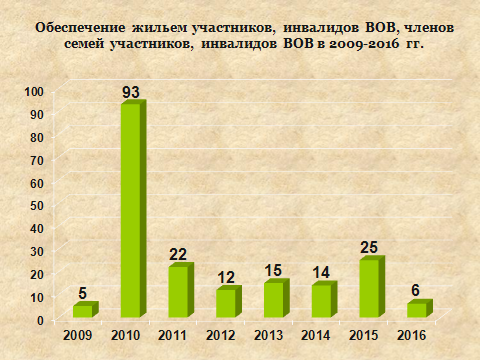 Решили: В целях обеспечения общественного контроля  за достижением приоритетных социальных задач в муниципальном районе Сергиевский в 2016 году, сформулированных в Посланиях Президента Российской Федерации В.В. Путина и Губернатора Самарской области Н.И. Меркушкина и повышения эффективности работы Общественного Совета при администрации муниципального района Сергиевский:Заслушанную информацию о реализации программы обеспечения жильем участников, инвалидов, членов семей погибших (умерших) участников и инвалидов Великой Отечественной войны принять к сведению;Рабочей группе по местному самоуправлению и общественной безопасности проследить за тем, чтобы оставшиеся ветераны Великой Отечественной войны получили средства на обеспечение жильём по данной программе;Проинформировать население о конкретных результатах деятельности в рамках программы «Обеспечение жильем участников, инвалидов, членов семей погибших (умерших) участников и инвалидов Великой Отечественной войны».Выступил: Ю.В. Анцинов - председатель Общественного Совета при администрации муниципального района Сергиевский, который предложил перейти к рассмотрению пятого вопроса и снова предоставить слово Ю.В. Облыгиной – руководителю Правового управления администрации муниципального района Сергиевский.Слушали: Ю.В. Облыгину – руководителя Правового управления администрации муниципального района Сергиевский, которая сообщила следующее:Реализация программ переселения граждан из ветхого и аварийного жилищного фонда.За период реализации программ по переселению с 2009 по 2015гг. включительно было расселено  41 096  кв.м. ветхого и аварийного жилья. Переселено 813 семей.Необходимо отметить, что если программа по переселению из аварийного жил. фонда, принятая в соответствии с 185 – ФЗ «О фонде содействия реформированию жилищно-коммунального хозяйства», предусматривает переселение только многоквартирных жилых домов, признанных аварийными до 2012 года, то областная программа действующая в период с 2006 по 2013 год не предусматривала такие ограничения, что позволило переселить жилой дом признанный аварийным после 2012г., а также частный жил. фонда, который разрушался вследствие ЧС ситуации, как то карстовые провалы в п. Серноводск, оползновение оврага Долгий в с. Сергиевск и проч. В 2016-2017 гг. в рамках программы переселения граждан из аварийного жилья предполагается расселить 8,5 тыс.кв.м аварийного жилья и переселить 160 семей.Тем не менее на территории района существует еще достаточно большое количество аварийного жилья (порядка 25 тыс.кв.м).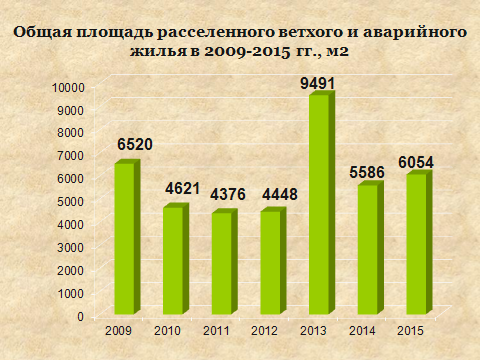 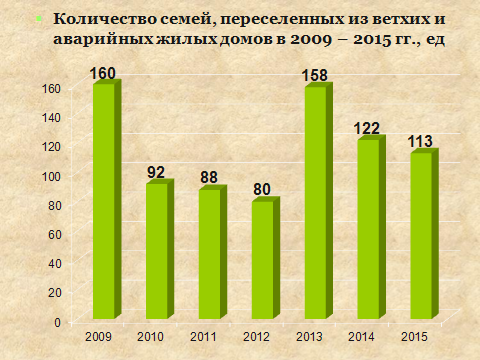 Решили: В целях обеспечения общественного контроля  за достижением приоритетных социальных задач в муниципальном районе Сергиевский в 2016 году, сформулированных в Посланиях Президента Российской Федерации В.В. Путина и Губернатора Самарской области Н.И. Меркушкина и повышения эффективности работы Общественного Совета при администрации муниципального района Сергиевский:Заслушанную информацию о реализации программы переселения граждан из ветхого и аварийного жилищного фонда принять к сведению;Рабочей группе по местному самоуправлению и общественной безопасности проследить за реализацией данной программы в 2016-2017 гг.;Информировать население о конкретных результатах деятельности в рамках программы переселения граждан из ветхого и аварийного жилищного фонда.Председатель Общественного Совета при администрации муниципальногорайона Сергиевский                                                                           Ю.В.Анцинов